ТРАДИЦИОННЫЕ ЦЕННОСТИ В СИСТЕМЕ ВОСПИТАНИЯ СОВРЕМЕННОЙ МОЛОДЕЖИ Организаторы:Региональное отделение Межрегиональной просветительской общественной организации "Объединение православных учёных»,  СКФО Терское общество любителей казачьей стариныУважаемые коллеги!Приглашаем Вас принять участие в работе круглого стола, который состоится 28 ноября на площадке Культурного казачьего центра в городе Минеральные Воды, улица Пролетарская 2.Настоящий круглый стол выступает в качестве дискуссионной площадки для обсуждения  традиционных ценностей в системе воспитания молодого поколения в условиях агрессивного воздействия вестернизированных образцов прозападной культуры, действующих в современной России и, с другой стороны, наиболее эффективных путей позитивного воспитательного воздействия на молодое поколение через актуализацию традиций своего народа.Предполагаемые направления работы Конференции:Традиционные ценности в современных государственных документах Российской ФедерацииПотенциал народного творчества и его влияние на формирование духовно-нравственных качеств молодежи.Традиции народной культуры как основа формирования духовно-нравственной личности.Круглый стол проводится в смешанном формате: очное участие (оффлайн- и онлайн-формат), заочное участие (публикация доклада).Всем участникам Круглого стола программа и ссылка для онлайн-участия будут высланы на предоставленные оргкомитету адреса электронной почты 26 ноября 2021 г.Программа проведения круглого стола09.00 – 11.00	Литургия в Покровском соборе г. Минеральные Воды.11.00 – 11.30	Трапеза.11.30 – 12.30		Ознакомление с примерами воплощения традиционных началв деятельности Минераловодского казачьего общества.12.30 – 16.00 	Круглый стол.16.00 – 		Трапеза.По итогам Круглого стола будет опубликован сборник статей (публикация бесплатная, объем статей – до 5 страниц).ТРЕБОВАНИЯ К ОФОРМЛЕНИЮ СТАТЕЙ В СБОРНИКЕ МАТЕРИАЛОВ КРУГЛОГО СТОЛАЯзык: русский, английский. Аннотации и ключевые слова представляются на русском и английском языках. Текстовый редактор: Microsoft Word 2003/2007 Формат листа: А4 ( / )Поля:  с каждой стороны. Абзацный отступ: , с переносом слов и без нумерации страниц. Интервал между строками: одинарный. Шрифт: Times New Roman, 12 пт для текста, 12 пт для подрисуночной надписи. При использовании шрифта, отличающегося от шрифта основного текста файл шрифта обязательно должен прилагаться отдельным файлом. Таблицы и рисунки должны быть пронумерованы и текст должен содержать на них ссылки. Формулы должны быть набраны в Microsoft Equation. Графические материалы размещаются в тексте и предоставляются отдельно в виде файлов в формате tiff, jpg, bmp с разрешением не менее 300 dpi. Иллюстрации должны быть подготовлены для черно-белой трафаретной печати. Пронумерованный список использованной литературы, по ГОСТ.7.1–2003 (ссылки на литературу даются в квадратных скобках в виде номера из списка литературы. Несколько ссылок в одних скобках разделяются запятой. Список литературы приводится в конце статьи в алфавитном порядке).Первая позиция – УДК (полужирный, по левому краю).Вторая позиция - название статьи (полужирный, по центру).Третья позиция – инициалы, фамилии автора (авторов), е-mail (курсив по центру).Четвертая позиция – полное название организации, город, страна (курсив по центру).Пятая позиция – аннотация на русском языке (выравнивание по ширине). Начинается со слова "Аннотация.".Шеста позиция - ключевые слова (выравнивание по ширине). Начинается со слов "Ключевые слова:". Приводить не более 8 ключевых слов. Седьмая позиция – текст статьи с иллюстрациями с учетом требований (выравнивание по ширине).Восьмая позиция - список литературы (по центру).Девятая позиция - библиографическое описание литературных источников, цитируемых в статье (выравнивание по ширине).Десятая позиция - название статьи на английском языке (полужирный, по центру).Одиннадцатая позиция – инициалы, фамилии автора (авторов) на английском языке, е-mail (курсив по центру).Двенадцатая позиция – полное название организации, город, страна на английском языке (курсив по центру).Тринадцатая позиция – аннотация на английском языке (выравнивание по ширине). Начинается со слова "Abstract.".Четырнадцатая позиция - ключевые слова на английском языке (выравнивание по ширине). Начинается со слов "Keywords:".Пример оформления материаловУДК 159.99 СМЫСЛ КАТЕГОРИИ «ДУХОВНОЕ ЗДОРОВЬЕ» М.В. Ларских1, Н.И. Вьюнова2, e-mail: marinalars@mail.ru1 Воронежский государственный медицинский университет им. Н.Н. Бурденко, г. Воронеж, Россия2 Воронежский государственный университет», г. Воронеж, РоссияАннотация. В статье дается анализ «духовного здоровья» как интегративного понятия; сопоставляются понятия: здоровье, психическое здоровье, психологическое здоровье, душевное здоровье, духовное здоровье; обсуждаются их показатели; делается вывод об их согласованности и взаимосвязи. Ключевые слова: здоровье, духовное здоровье, психологическое здоровье, психическое здоровье, душевное здоровье.Многомерность понятия «духовное здоровье», междисциплинарный статус проблемы, а также зависимость судьбы человечества от духовного здоровья общества приводит к мысли о необходимости изучения духовного здоровья в системе разных координат и с разных точек зрения. В этой связи последовательно рассмотрим следующий ряд понятий: здоровье, психическое здоровье, психологическое здоровье, душевное здоровье, духовное здоровье.В определении понятия «здоровье», согласно ВОЗ (Всемирная Организация Здравоохранения), делается акцент на благополучии человека – «здоровье есть не просто отсутствие болезней, а состояние полного физического, психического, социального и духовного благополучия» [11]. ...Список литературы:1. Архимандрит Георгий (Шестун). Духовные болезни и причины их умножения в современном мире [электронный ресурс] / http://www.studfiles.ru/preview/2990524/ (дата обращения 11.06.17). 2. Библия [Текст]. – Минск : Харвест, 2007. – 1613 с. 3. Всемирная организация здравоохранения [электронный ресурс] http://www.who.int/mediacentre/factsheets/fs220/ru/(дата обращения 11.06.17). THE MEANING OF «SPIRITUAL HEALTH»M.V. Larsky1, N.I. Vjunova2, S.V. Larsky1, e-mail: marinalars@mail.ru1Voronezh State Medical University named after N.N. Burdenko, 2Voronezh State University, Voronezh, RussiaAbstract. In this article «spiritual health» as an integrative concept is analyzed, the concepts: health, mental health, psychological health, physical health, spiritual health are compared; their criteria are discussed; a conclusion is made about their coherence and interrelationship.Keywords: health, spiritual health, psychological health, physical health, mental health.Оргкомитет оставляет за собой право отбора и технического редактирования материалов!Прием статей осуществляется до 10 декабря 2021 г.ЗАЯВКА НА УЧАСТИЕ В КОНФЕРЕНЦИИЗаявку на участие в Круглом столе необходимо отправить на e-mail goldinkmv@yandex.ru до 26 ноября 2021г.Координатор круглого стола: Голдин Петр Федорович, тел.+79283183017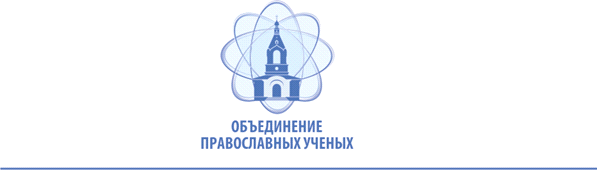 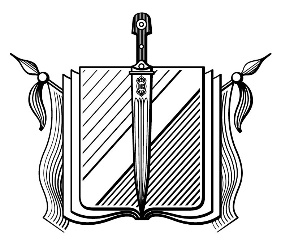 ТЕРСКОЕ ОБЩЕСТВО ЛЮБИТЕЛЕЙ КАЗАЧЬЕЙ СТАРИНЫ1. Фамилия, имя, отчество (полностью)2. Ученая степень, звание.3. Место работы (учебы), должность4. Соавторы с указанием полных ФИО, ученой степени, звания, места работы5. Название доклада.6. Форма участия (выступление с докладом – оффлайн- или онлайн-формат, публикация доклада без выступления)7. Ваше выступление предполагает презентацию? 8. Контактный телефон.9. E-mail.10. Почтовый адрес, индекс.11. Нуждаетесь ли Вы в организации проживания? 12. Нужен ли Вам вызов (т.е. официальное приглашение) на конференцию (необходимо указать Ф.И.О. руководителя, адрес учреждения, номер факса или адрес электронной почты)